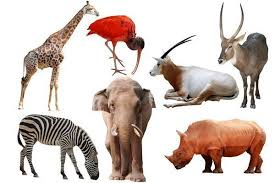 Creatures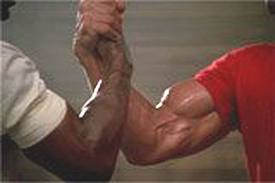 Firmly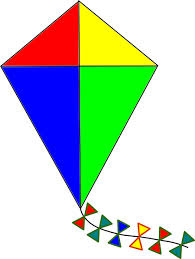 Kite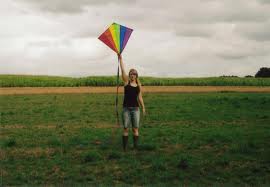 Launched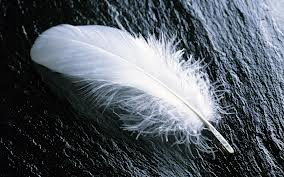 Light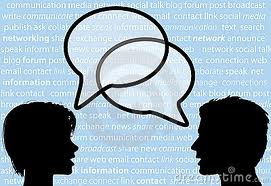 replied